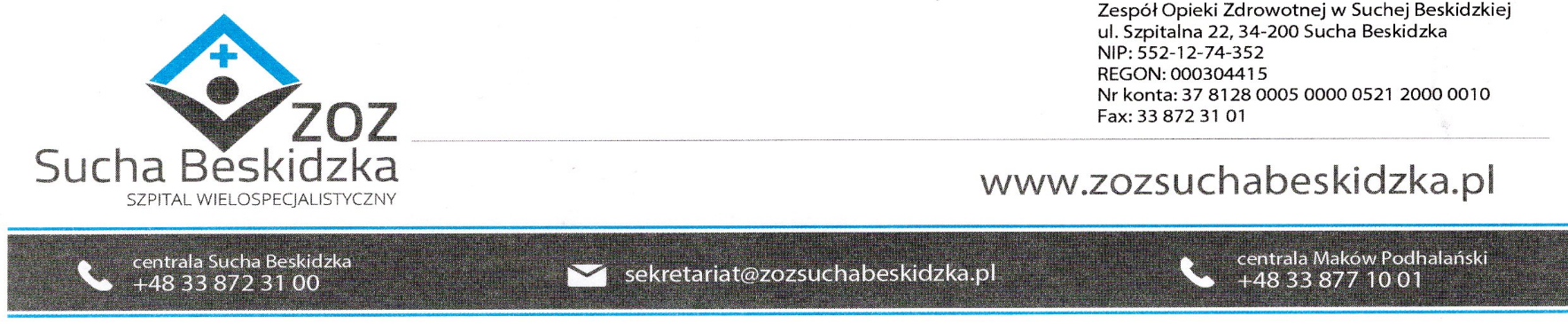 Znak: ZOZ.V.010/DZP/06/24                                                               Sucha Beskidzka dnia 07.03.2024r.       Dotyczy: Dostawa odczynników do oznaczeń laboratoryjnych wraz z dzierżawą sprzętuDyrekcja Zespołu Opieki Zdrowotnej w Suchej Beskidzkiej odpowiada na poniższe pytania:Pytanie nr 1 Dot. Pakiet nr 6 cz. 2: Parametry urządzenia Pkt.10 oraz Pakiet 6 cz. 3 Parametry techniczne pkt. 13 „Dostarczenie oprogramowania pozwalającego na zdalnym dostęp do analizatorów z komputerów w Laboratorium (podgląd wyników, kalibracji, kontroli jakości oraz statusu analizatora)” A) Czy Zamawiający udostępni zasoby serwerowe spełniającej min. wymogi techniczne: - CPU: Quad core 3 GHz lub większy - RAM: 16 GB lub więcej - Dysk: 100 GB lub więcej - Sieć: 100 Mbps lub więcej Odp. Tak, Zamawiający udostępni zasoby spełniające wskazane wymogi.B) Czy Zamawiający udostępni system operacyjny do serwera z pytania A): Microsoft Windows Server 2019, Standard lub Datacenter lub Microsoft Windows Server 2016, Standard lub Datacenter? Odp. Tak, Zamawiający udostępni zasoby spełniające wskazane wymogi.C) Czy, Zamawiający udostępni zdalny dostęp (VPN) do sieci Zamawiającego w zakresie potrzebnym do instalacji, wdrożenia i sprawowania serwisu systemu nadzoru POCT dla wskazanych przez Wykonawcę pracowników? Odp. Tak, dostęp zdalny dla Wykonawcy będzie udzielany czasowo w porozumieniu z Zamawiającym.Pytanie nr 1 Dot. Pakiet nr 6 Prosimy o informację czy Zamawiający wyrazi zgodę aby jako jedną z form świadczenia usług serwisowych był zdalny nadzór serwisowy nad analizatorami realizowany za pomocą usługi LiveConnect, której szczegóły przedstawiamy w załączniku do pytania. Pragniemy zwrócić uwagę, iż usługa LiveConnect zapewnia całkowite bezpieczeństwo danych Państwa pacjentów. Usługa gromadzi jedynie dane dotyczące wydajności analizatora i oprogramowania, takie jak status urządzenia, kalibracja, kontrola jakości i wyniki obserwacji. Dane dotyczące stanu zdrowia i dane osobowe zgodnie z definicją zawartą w ogólnym rozporządzeniu UE o ochronie danych (RODO) i ustawie o przenośności i odpowiedzialności w ubezpieczeniach zdrowotnych (HIPAA) nie będą przekazywane.Op. Dostęp zdalny dla Wykonawcy będzie udzielany czasowo w porozumieniu z Zamawiającym.